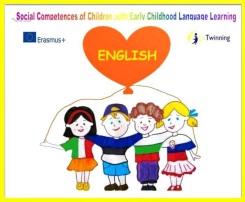 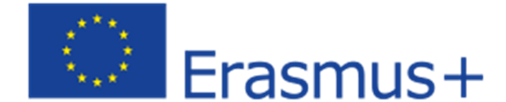 „Developing Social Competences of Children with Early Childhood Language Learning“2017-1-SI01-KA219-035506_5The project meeting in Vidin, Bulgaria28/05/2018 – 01/06/2018PROGRAMSunday, 27th  of May/2018Monday, 28th of May/2018Tuesday, 29th of May/2018Wednesday, 30th of May/2018 Thursday, 31st of May/2018Friday, 1st of June/2018Saturday, 2nd of May/2018Arrival of groups to Anna-Kristina Hotel, Vidin730  - 900Breakfast at the hotel900Going to the kindergarten “Zhelyazko Popnikolov”930Welcome to the kindergarten “Zhelyazko Popnikolov”930 – 1030Visiting the children’s groups1030 – 1045Concert of the Ensemble for folk songs and dances "Danube"1045 – 1100Coffee break1100 – 1145Children’s performance1200 – 1400Lunch at “Kadife” Restaurant1400 – 1700Sightseeing in Vidin1700 – 1800Children’s performance in English with teacher Galya Mitova1800Free time730  - 900Breakfast at the hotel900Going to the kindergarten “Zhelyazko Popnikolov”930 – 1015English lesson with children and teacher Galya Mitova1015 – 1045Coffee break1045– 1200“Let's find a treasure” – game with children in near city park1230– 1345Lunch at “Fish Restaurant” - small ship1400  – 1600Visiting the mayor of Vidin municipality1630 – 1800Exhibition "English in hand made games"- the games are made by parents. Children, guest teachers and parents play together.1800Free time730  - 800Breakfast at the hotel800 Going to city Vratsa – by mini-bus1100Ceremony for the award of diplomas to students from the filial of St. Cyril and Methodius university of Veliko Tarnovo1245Lunch at “Balabanovata Kashta” Restaurant1430  - 1530Visiting the filial of St. Cyril and Methodius university of Veliko Tarnovo – meeting with Larisa Gruncheva, lecturer of English for students specialty “Preschool pedagogy with a foreign language”1530  - 1700Time for a walking and shopping in city center of Vratsa1700Going to Vidin – by mini-bus1830  - 1900Arrive in Vidin730  - 800Breakfast at the hotel830 Going to a cave “Venetsa” – by mini-bus930 – 1030Visiting the cave “Venetsa”1030Going to town Belogradchik – by mini-bus1100 – 1230Visiting  fortress “Kaleto” 1300 – 1430Lunch at “Pri Ivan” Restaurant1430 – 1630Project teams workshop "Example of the best learning methods during the English lessons"1630Going to Vidin1930Offcial dinner at “Montesito” Restaurant730Going to Sofia – by mini-bus1130Accommodation in “Bon Bon Central” Hotel, Sofia1300 – 1430Lunch at “Kara Ivan”  Restaurant1500 – 1600Visiting Art house and museum “The Dolls”1600Free time730Breakfast at the hotelTraveling home